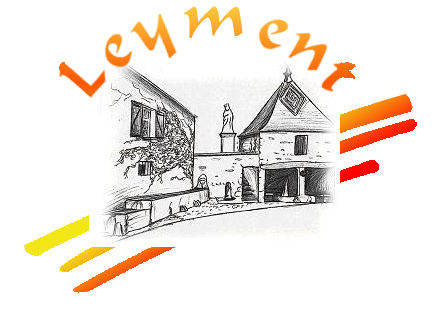 Règlementation contre le bruit de voisinage(Arrêté préfectoral - 12 septembre 2008)Les travaux de bricolage et de jardinage utilisant des appareils susceptibles de causer une gêne pour le voisinage en raison de leur intensité sonore tels que tondeuse à gazon, motoculteur, tronçonneuse (liste non exhaustive) ne sont autorisés qu’aux horaires suivants :Les jours ouvrables de 8h00 à 12h00 et de 14h00 à 19h30,Les samedis de 9h00 à 12h00 et de 15h00 à 19h00,Les dimanches et jours fériés de 10h00 à 12h00.